Continued…DERBYSHIRE VOLUNTARY ACTION 
HEALTH AND WELLBEING GRANT SCHEME 2024-25DERBYSHIRE VOLUNTARY ACTION 
HEALTH AND WELLBEING GRANT SCHEME 2024-25DERBYSHIRE VOLUNTARY ACTION 
HEALTH AND WELLBEING GRANT SCHEME 2024-25DERBYSHIRE VOLUNTARY ACTION 
HEALTH AND WELLBEING GRANT SCHEME 2024-25DERBYSHIRE VOLUNTARY ACTION 
HEALTH AND WELLBEING GRANT SCHEME 2024-25DERBYSHIRE VOLUNTARY ACTION 
HEALTH AND WELLBEING GRANT SCHEME 2024-25DERBYSHIRE VOLUNTARY ACTION 
HEALTH AND WELLBEING GRANT SCHEME 2024-25DERBYSHIRE VOLUNTARY ACTION 
HEALTH AND WELLBEING GRANT SCHEME 2024-25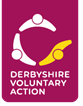 APPLICATION FORMAPPLICATION FORMAPPLICATION FORMAPPLICATION FORMAPPLICATION FORMAPPLICATION FORMAPPLICATION FORMAPPLICATION FORMPlease read the Guidelines before completing this application form and answer all the questions.  An incomplete application form will lead to a delay in processing your application.  If you need any assistance please contact Kim Gosling, Finance and Grants Administrator – kim@dva.org.uk / 07546 023161.Please read the Guidelines before completing this application form and answer all the questions.  An incomplete application form will lead to a delay in processing your application.  If you need any assistance please contact Kim Gosling, Finance and Grants Administrator – kim@dva.org.uk / 07546 023161.Please read the Guidelines before completing this application form and answer all the questions.  An incomplete application form will lead to a delay in processing your application.  If you need any assistance please contact Kim Gosling, Finance and Grants Administrator – kim@dva.org.uk / 07546 023161.Please read the Guidelines before completing this application form and answer all the questions.  An incomplete application form will lead to a delay in processing your application.  If you need any assistance please contact Kim Gosling, Finance and Grants Administrator – kim@dva.org.uk / 07546 023161.Please read the Guidelines before completing this application form and answer all the questions.  An incomplete application form will lead to a delay in processing your application.  If you need any assistance please contact Kim Gosling, Finance and Grants Administrator – kim@dva.org.uk / 07546 023161.Please read the Guidelines before completing this application form and answer all the questions.  An incomplete application form will lead to a delay in processing your application.  If you need any assistance please contact Kim Gosling, Finance and Grants Administrator – kim@dva.org.uk / 07546 023161.Please read the Guidelines before completing this application form and answer all the questions.  An incomplete application form will lead to a delay in processing your application.  If you need any assistance please contact Kim Gosling, Finance and Grants Administrator – kim@dva.org.uk / 07546 023161.Please read the Guidelines before completing this application form and answer all the questions.  An incomplete application form will lead to a delay in processing your application.  If you need any assistance please contact Kim Gosling, Finance and Grants Administrator – kim@dva.org.uk / 07546 023161.Please read the Guidelines before completing this application form and answer all the questions.  An incomplete application form will lead to a delay in processing your application.  If you need any assistance please contact Kim Gosling, Finance and Grants Administrator – kim@dva.org.uk / 07546 023161.Please read the Guidelines before completing this application form and answer all the questions.  An incomplete application form will lead to a delay in processing your application.  If you need any assistance please contact Kim Gosling, Finance and Grants Administrator – kim@dva.org.uk / 07546 023161.Name of group/organisation:Name of group/organisation:Name of group/organisation:Name of group/organisation:Name of group/organisation:Name of group/organisation:Name of group/organisation:Name of group/organisation:Name of group/organisation:Name of group/organisation:What are the aims of your group/organisation?      We are interested to know how your work contributes to people’s health and wellbeing.What are the aims of your group/organisation?      We are interested to know how your work contributes to people’s health and wellbeing.What are the aims of your group/organisation?      We are interested to know how your work contributes to people’s health and wellbeing.What are the aims of your group/organisation?      We are interested to know how your work contributes to people’s health and wellbeing.What are the aims of your group/organisation?      We are interested to know how your work contributes to people’s health and wellbeing.What are the aims of your group/organisation?      We are interested to know how your work contributes to people’s health and wellbeing.What are the aims of your group/organisation?      We are interested to know how your work contributes to people’s health and wellbeing.What are the aims of your group/organisation?      We are interested to know how your work contributes to people’s health and wellbeing.What are the aims of your group/organisation?      We are interested to know how your work contributes to people’s health and wellbeing.What are the aims of your group/organisation?      We are interested to know how your work contributes to people’s health and wellbeing.Which of these four funding priorities does the your Health and Wellbeing Grant application cover? (Please tick as appropriate)Which of these four funding priorities does the your Health and Wellbeing Grant application cover? (Please tick as appropriate)Which of these four funding priorities does the your Health and Wellbeing Grant application cover? (Please tick as appropriate)Which of these four funding priorities does the your Health and Wellbeing Grant application cover? (Please tick as appropriate)Which of these four funding priorities does the your Health and Wellbeing Grant application cover? (Please tick as appropriate)Which of these four funding priorities does the your Health and Wellbeing Grant application cover? (Please tick as appropriate)Which of these four funding priorities does the your Health and Wellbeing Grant application cover? (Please tick as appropriate)Which of these four funding priorities does the your Health and Wellbeing Grant application cover? (Please tick as appropriate)Which of these four funding priorities does the your Health and Wellbeing Grant application cover? (Please tick as appropriate)Which of these four funding priorities does the your Health and Wellbeing Grant application cover? (Please tick as appropriate)Is this Health and Wellbeing Grant? (Please tick one box only)Is this Health and Wellbeing Grant? (Please tick one box only)Is this Health and Wellbeing Grant? (Please tick one box only)Is this Health and Wellbeing Grant? (Please tick one box only)Is this Health and Wellbeing Grant? (Please tick one box only)Is this Health and Wellbeing Grant? (Please tick one box only)Is this Health and Wellbeing Grant? (Please tick one box only)Is this Health and Wellbeing Grant? (Please tick one box only)Is this Health and Wellbeing Grant? (Please tick one box only)Is this Health and Wellbeing Grant? (Please tick one box only)Please give a broad outline the project / activity you want the Health and Wellbeing Grant to fund.(Give as much detail as possible, for example, what you want to do, what will happen, who will organise it, who will benefit from it, how many people will benefit from it…)Please give a broad outline the project / activity you want the Health and Wellbeing Grant to fund.(Give as much detail as possible, for example, what you want to do, what will happen, who will organise it, who will benefit from it, how many people will benefit from it…)Please give a broad outline the project / activity you want the Health and Wellbeing Grant to fund.(Give as much detail as possible, for example, what you want to do, what will happen, who will organise it, who will benefit from it, how many people will benefit from it…)Please give a broad outline the project / activity you want the Health and Wellbeing Grant to fund.(Give as much detail as possible, for example, what you want to do, what will happen, who will organise it, who will benefit from it, how many people will benefit from it…)Please give a broad outline the project / activity you want the Health and Wellbeing Grant to fund.(Give as much detail as possible, for example, what you want to do, what will happen, who will organise it, who will benefit from it, how many people will benefit from it…)Please give a broad outline the project / activity you want the Health and Wellbeing Grant to fund.(Give as much detail as possible, for example, what you want to do, what will happen, who will organise it, who will benefit from it, how many people will benefit from it…)Please give a broad outline the project / activity you want the Health and Wellbeing Grant to fund.(Give as much detail as possible, for example, what you want to do, what will happen, who will organise it, who will benefit from it, how many people will benefit from it…)Please give a broad outline the project / activity you want the Health and Wellbeing Grant to fund.(Give as much detail as possible, for example, what you want to do, what will happen, who will organise it, who will benefit from it, how many people will benefit from it…)Please give a broad outline the project / activity you want the Health and Wellbeing Grant to fund.(Give as much detail as possible, for example, what you want to do, what will happen, who will organise it, who will benefit from it, how many people will benefit from it…)Please give a broad outline the project / activity you want the Health and Wellbeing Grant to fund.(Give as much detail as possible, for example, what you want to do, what will happen, who will organise it, who will benefit from it, how many people will benefit from it…)How many people do you expect to benefit from your work in 2024-25?
How many people do you expect to benefit from your work in 2024-25?
How many people do you expect to benefit from your work in 2024-25?
How many people do you expect to benefit from your work in 2024-25?
How many people do you expect to benefit from your work in 2024-25?
How many people do you expect to benefit from your work in 2024-25?
How many people do you expect to benefit from your work in 2024-25?
Where do you anticipate the people who will benefit will come from? (Please tick all that apply. If ticking more than one area, please give a percentage of how many people will benefit from each area)Where do you anticipate the people who will benefit will come from? (Please tick all that apply. If ticking more than one area, please give a percentage of how many people will benefit from each area)Where do you anticipate the people who will benefit will come from? (Please tick all that apply. If ticking more than one area, please give a percentage of how many people will benefit from each area)Where do you anticipate the people who will benefit will come from? (Please tick all that apply. If ticking more than one area, please give a percentage of how many people will benefit from each area)Where do you anticipate the people who will benefit will come from? (Please tick all that apply. If ticking more than one area, please give a percentage of how many people will benefit from each area)Where do you anticipate the people who will benefit will come from? (Please tick all that apply. If ticking more than one area, please give a percentage of how many people will benefit from each area)Where do you anticipate the people who will benefit will come from? (Please tick all that apply. If ticking more than one area, please give a percentage of how many people will benefit from each area)Where do you anticipate the people who will benefit will come from? (Please tick all that apply. If ticking more than one area, please give a percentage of how many people will benefit from each area)Where do you anticipate the people who will benefit will come from? (Please tick all that apply. If ticking more than one area, please give a percentage of how many people will benefit from each area)Where do you anticipate the people who will benefit will come from? (Please tick all that apply. If ticking more than one area, please give a percentage of how many people will benefit from each area)Five Ways to Wellbeing We want to ensure that the work we support promotes good mental health by funding activities which incorporate one or more of the 5 Ways to Wellbeing.(Please tick all that apply)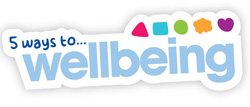 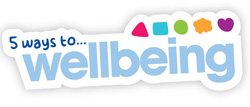 Five Ways to Wellbeing We want to ensure that the work we support promotes good mental health by funding activities which incorporate one or more of the 5 Ways to Wellbeing.(Please tick all that apply)Five Ways to Wellbeing We want to ensure that the work we support promotes good mental health by funding activities which incorporate one or more of the 5 Ways to Wellbeing.(Please tick all that apply)Five Ways to Wellbeing We want to ensure that the work we support promotes good mental health by funding activities which incorporate one or more of the 5 Ways to Wellbeing.(Please tick all that apply)Five Ways to Wellbeing We want to ensure that the work we support promotes good mental health by funding activities which incorporate one or more of the 5 Ways to Wellbeing.(Please tick all that apply)Five Ways to Wellbeing We want to ensure that the work we support promotes good mental health by funding activities which incorporate one or more of the 5 Ways to Wellbeing.(Please tick all that apply)Five Ways to Wellbeing We want to ensure that the work we support promotes good mental health by funding activities which incorporate one or more of the 5 Ways to Wellbeing.(Please tick all that apply)Five Ways to Wellbeing We want to ensure that the work we support promotes good mental health by funding activities which incorporate one or more of the 5 Ways to Wellbeing.(Please tick all that apply)Five Ways to Wellbeing We want to ensure that the work we support promotes good mental health by funding activities which incorporate one or more of the 5 Ways to Wellbeing.(Please tick all that apply)Five Ways to Wellbeing We want to ensure that the work we support promotes good mental health by funding activities which incorporate one or more of the 5 Ways to Wellbeing.(Please tick all that apply)Please give us a short description on how you will incorporate one or more of the 5 Ways to Wellbeing into the activity the grant will fund - and how you will promote it to your participants or beneficiaries.Please give us a short description on how you will incorporate one or more of the 5 Ways to Wellbeing into the activity the grant will fund - and how you will promote it to your participants or beneficiaries.Please give us a short description on how you will incorporate one or more of the 5 Ways to Wellbeing into the activity the grant will fund - and how you will promote it to your participants or beneficiaries.Please give us a short description on how you will incorporate one or more of the 5 Ways to Wellbeing into the activity the grant will fund - and how you will promote it to your participants or beneficiaries.Please give us a short description on how you will incorporate one or more of the 5 Ways to Wellbeing into the activity the grant will fund - and how you will promote it to your participants or beneficiaries.Please give us a short description on how you will incorporate one or more of the 5 Ways to Wellbeing into the activity the grant will fund - and how you will promote it to your participants or beneficiaries.Please give us a short description on how you will incorporate one or more of the 5 Ways to Wellbeing into the activity the grant will fund - and how you will promote it to your participants or beneficiaries.Please give us a short description on how you will incorporate one or more of the 5 Ways to Wellbeing into the activity the grant will fund - and how you will promote it to your participants or beneficiaries.Please give us a short description on how you will incorporate one or more of the 5 Ways to Wellbeing into the activity the grant will fund - and how you will promote it to your participants or beneficiaries.Please give us a short description on how you will incorporate one or more of the 5 Ways to Wellbeing into the activity the grant will fund - and how you will promote it to your participants or beneficiaries.We ask all the projects we fund to send in an Evaluation Form at the end of the project.  Please tell us briefly how you plan to collect the information that will tell you whether your beneficiaries have benefitted from your project or activity.(e.g., participant questionnaire, quotes, case studies)We ask all the projects we fund to send in an Evaluation Form at the end of the project.  Please tell us briefly how you plan to collect the information that will tell you whether your beneficiaries have benefitted from your project or activity.(e.g., participant questionnaire, quotes, case studies)We ask all the projects we fund to send in an Evaluation Form at the end of the project.  Please tell us briefly how you plan to collect the information that will tell you whether your beneficiaries have benefitted from your project or activity.(e.g., participant questionnaire, quotes, case studies)We ask all the projects we fund to send in an Evaluation Form at the end of the project.  Please tell us briefly how you plan to collect the information that will tell you whether your beneficiaries have benefitted from your project or activity.(e.g., participant questionnaire, quotes, case studies)We ask all the projects we fund to send in an Evaluation Form at the end of the project.  Please tell us briefly how you plan to collect the information that will tell you whether your beneficiaries have benefitted from your project or activity.(e.g., participant questionnaire, quotes, case studies)We ask all the projects we fund to send in an Evaluation Form at the end of the project.  Please tell us briefly how you plan to collect the information that will tell you whether your beneficiaries have benefitted from your project or activity.(e.g., participant questionnaire, quotes, case studies)We ask all the projects we fund to send in an Evaluation Form at the end of the project.  Please tell us briefly how you plan to collect the information that will tell you whether your beneficiaries have benefitted from your project or activity.(e.g., participant questionnaire, quotes, case studies)We ask all the projects we fund to send in an Evaluation Form at the end of the project.  Please tell us briefly how you plan to collect the information that will tell you whether your beneficiaries have benefitted from your project or activity.(e.g., participant questionnaire, quotes, case studies)We ask all the projects we fund to send in an Evaluation Form at the end of the project.  Please tell us briefly how you plan to collect the information that will tell you whether your beneficiaries have benefitted from your project or activity.(e.g., participant questionnaire, quotes, case studies)We ask all the projects we fund to send in an Evaluation Form at the end of the project.  Please tell us briefly how you plan to collect the information that will tell you whether your beneficiaries have benefitted from your project or activity.(e.g., participant questionnaire, quotes, case studies)HOW YOUR GROUP OPERATESHOW YOUR GROUP OPERATESHOW YOUR GROUP OPERATESHOW YOUR GROUP OPERATESHOW YOUR GROUP OPERATESHOW YOUR GROUP OPERATESHOW YOUR GROUP OPERATESHOW YOUR GROUP OPERATESHOW YOUR GROUP OPERATESHOW YOUR GROUP OPERATESDoes your group or organisation have some form of management committee.If YES, please list individuals and position held below or attach a list.If NO, please describe any informal management group.Does your group or organisation have some form of management committee.If YES, please list individuals and position held below or attach a list.If NO, please describe any informal management group.Does your group or organisation have some form of management committee.If YES, please list individuals and position held below or attach a list.If NO, please describe any informal management group.Does your group or organisation have some form of management committee.If YES, please list individuals and position held below or attach a list.If NO, please describe any informal management group.Does your group or organisation have some form of management committee.If YES, please list individuals and position held below or attach a list.If NO, please describe any informal management group.Does your group or organisation have some form of management committee.If YES, please list individuals and position held below or attach a list.If NO, please describe any informal management group.Does your group or organisation have some form of management committee.If YES, please list individuals and position held below or attach a list.If NO, please describe any informal management group.Does your group or organisation have some form of management committee.If YES, please list individuals and position held below or attach a list.If NO, please describe any informal management group.Does your group or organisation have some form of management committee.If YES, please list individuals and position held below or attach a list.If NO, please describe any informal management group.Does your group or organisation have some form of management committee.If YES, please list individuals and position held below or attach a list.If NO, please describe any informal management group.Does your organisation have a constitution or working rules?YES/NO (delete as appropriate)                                                                                                                                         If YES, please attach. If NO, please explain why.Does your organisation have a constitution or working rules?YES/NO (delete as appropriate)                                                                                                                                         If YES, please attach. If NO, please explain why.Does your organisation have a constitution or working rules?YES/NO (delete as appropriate)                                                                                                                                         If YES, please attach. If NO, please explain why.Does your organisation have a constitution or working rules?YES/NO (delete as appropriate)                                                                                                                                         If YES, please attach. If NO, please explain why.Does your organisation have a constitution or working rules?YES/NO (delete as appropriate)                                                                                                                                         If YES, please attach. If NO, please explain why.Does your organisation have a constitution or working rules?YES/NO (delete as appropriate)                                                                                                                                         If YES, please attach. If NO, please explain why.Does your organisation have a constitution or working rules?YES/NO (delete as appropriate)                                                                                                                                         If YES, please attach. If NO, please explain why.Does your organisation have a constitution or working rules?YES/NO (delete as appropriate)                                                                                                                                         If YES, please attach. If NO, please explain why.Does your organisation have a constitution or working rules?YES/NO (delete as appropriate)                                                                                                                                         If YES, please attach. If NO, please explain why.Does your organisation have a constitution or working rules?YES/NO (delete as appropriate)                                                                                                                                         If YES, please attach. If NO, please explain why.Derbyshire Voluntary Action requires groups to have public liability insurance in the name of the group, plus employer’s liability if you have staff/volunteers.Does your Group have insurance cover?                                        YES/NO (delete as appropriate)                                                                                                                                         If YES, please state the name of the Insurance Company and Policy Number:If NO, please include an insurance quote with your application.Derbyshire Voluntary Action requires groups to have public liability insurance in the name of the group, plus employer’s liability if you have staff/volunteers.Does your Group have insurance cover?                                        YES/NO (delete as appropriate)                                                                                                                                         If YES, please state the name of the Insurance Company and Policy Number:If NO, please include an insurance quote with your application.Derbyshire Voluntary Action requires groups to have public liability insurance in the name of the group, plus employer’s liability if you have staff/volunteers.Does your Group have insurance cover?                                        YES/NO (delete as appropriate)                                                                                                                                         If YES, please state the name of the Insurance Company and Policy Number:If NO, please include an insurance quote with your application.Derbyshire Voluntary Action requires groups to have public liability insurance in the name of the group, plus employer’s liability if you have staff/volunteers.Does your Group have insurance cover?                                        YES/NO (delete as appropriate)                                                                                                                                         If YES, please state the name of the Insurance Company and Policy Number:If NO, please include an insurance quote with your application.Derbyshire Voluntary Action requires groups to have public liability insurance in the name of the group, plus employer’s liability if you have staff/volunteers.Does your Group have insurance cover?                                        YES/NO (delete as appropriate)                                                                                                                                         If YES, please state the name of the Insurance Company and Policy Number:If NO, please include an insurance quote with your application.Derbyshire Voluntary Action requires groups to have public liability insurance in the name of the group, plus employer’s liability if you have staff/volunteers.Does your Group have insurance cover?                                        YES/NO (delete as appropriate)                                                                                                                                         If YES, please state the name of the Insurance Company and Policy Number:If NO, please include an insurance quote with your application.Derbyshire Voluntary Action requires groups to have public liability insurance in the name of the group, plus employer’s liability if you have staff/volunteers.Does your Group have insurance cover?                                        YES/NO (delete as appropriate)                                                                                                                                         If YES, please state the name of the Insurance Company and Policy Number:If NO, please include an insurance quote with your application.Derbyshire Voluntary Action requires groups to have public liability insurance in the name of the group, plus employer’s liability if you have staff/volunteers.Does your Group have insurance cover?                                        YES/NO (delete as appropriate)                                                                                                                                         If YES, please state the name of the Insurance Company and Policy Number:If NO, please include an insurance quote with your application.Derbyshire Voluntary Action requires groups to have public liability insurance in the name of the group, plus employer’s liability if you have staff/volunteers.Does your Group have insurance cover?                                        YES/NO (delete as appropriate)                                                                                                                                         If YES, please state the name of the Insurance Company and Policy Number:If NO, please include an insurance quote with your application.Derbyshire Voluntary Action requires groups to have public liability insurance in the name of the group, plus employer’s liability if you have staff/volunteers.Does your Group have insurance cover?                                        YES/NO (delete as appropriate)                                                                                                                                         If YES, please state the name of the Insurance Company and Policy Number:If NO, please include an insurance quote with your application.How much money does your organisation have in free unrestricted reserves?(Money in the bank that is not set aside for a specific purpose)   £How much money does your organisation have in free unrestricted reserves?(Money in the bank that is not set aside for a specific purpose)   £How much money does your organisation have in free unrestricted reserves?(Money in the bank that is not set aside for a specific purpose)   £If over £30,000 please provide details of what this money is for (do not include fixed assets).PLEASE ATTACH a copy of last year’s annual accounts OR income and expenditure for your last financial year, OR, for new groups, estimated annual income and expenditure.If over £30,000 please provide details of what this money is for (do not include fixed assets).PLEASE ATTACH a copy of last year’s annual accounts OR income and expenditure for your last financial year, OR, for new groups, estimated annual income and expenditure.If over £30,000 please provide details of what this money is for (do not include fixed assets).PLEASE ATTACH a copy of last year’s annual accounts OR income and expenditure for your last financial year, OR, for new groups, estimated annual income and expenditure.If over £30,000 please provide details of what this money is for (do not include fixed assets).PLEASE ATTACH a copy of last year’s annual accounts OR income and expenditure for your last financial year, OR, for new groups, estimated annual income and expenditure.If over £30,000 please provide details of what this money is for (do not include fixed assets).PLEASE ATTACH a copy of last year’s annual accounts OR income and expenditure for your last financial year, OR, for new groups, estimated annual income and expenditure.If over £30,000 please provide details of what this money is for (do not include fixed assets).PLEASE ATTACH a copy of last year’s annual accounts OR income and expenditure for your last financial year, OR, for new groups, estimated annual income and expenditure.If over £30,000 please provide details of what this money is for (do not include fixed assets).PLEASE ATTACH a copy of last year’s annual accounts OR income and expenditure for your last financial year, OR, for new groups, estimated annual income and expenditure.Do you raise funds yourselves?                                                                                                    YES/NO (delete as appropriate)                                                        
Please give brief details.Do you raise funds yourselves?                                                                                                    YES/NO (delete as appropriate)                                                        
Please give brief details.Do you raise funds yourselves?                                                                                                    YES/NO (delete as appropriate)                                                        
Please give brief details.Do you raise funds yourselves?                                                                                                    YES/NO (delete as appropriate)                                                        
Please give brief details.Do you raise funds yourselves?                                                                                                    YES/NO (delete as appropriate)                                                        
Please give brief details.Do you raise funds yourselves?                                                                                                    YES/NO (delete as appropriate)                                                        
Please give brief details.Do you raise funds yourselves?                                                                                                    YES/NO (delete as appropriate)                                                        
Please give brief details.Do you raise funds yourselves?                                                                                                    YES/NO (delete as appropriate)                                                        
Please give brief details.Do you raise funds yourselves?                                                                                                    YES/NO (delete as appropriate)                                                        
Please give brief details.Do you raise funds yourselves?                                                                                                    YES/NO (delete as appropriate)                                                        
Please give brief details.THE GRANTTHE GRANTTHE GRANTTHE GRANTTHE GRANTTHE GRANTTHE GRANTTHE GRANTTHE GRANTTHE GRANTHow much are you applying for?How much are you applying for?How much are you applying for?How much are you applying for?How much are you applying for?How much are you applying for?How much are you applying for?£££What will the grant be used for?Please refer to the guidelines and attach a continuation sheet if necessary.You can apply for a maximum of £1,000 per area for project costs.What will the grant be used for?Please refer to the guidelines and attach a continuation sheet if necessary.You can apply for a maximum of £1,000 per area for project costs.What will the grant be used for?Please refer to the guidelines and attach a continuation sheet if necessary.You can apply for a maximum of £1,000 per area for project costs.What will the grant be used for?Please refer to the guidelines and attach a continuation sheet if necessary.You can apply for a maximum of £1,000 per area for project costs.What will the grant be used for?Please refer to the guidelines and attach a continuation sheet if necessary.You can apply for a maximum of £1,000 per area for project costs.What will the grant be used for?Please refer to the guidelines and attach a continuation sheet if necessary.You can apply for a maximum of £1,000 per area for project costs.What will the grant be used for?Please refer to the guidelines and attach a continuation sheet if necessary.You can apply for a maximum of £1,000 per area for project costs.What will the grant be used for?Please refer to the guidelines and attach a continuation sheet if necessary.You can apply for a maximum of £1,000 per area for project costs.What will the grant be used for?Please refer to the guidelines and attach a continuation sheet if necessary.You can apply for a maximum of £1,000 per area for project costs.What will the grant be used for?Please refer to the guidelines and attach a continuation sheet if necessary.You can apply for a maximum of £1,000 per area for project costs.Please itemise the expenditure you have described in Question 17(Use a separate sheet if necessary)Please itemise the expenditure you have described in Question 17(Use a separate sheet if necessary)Please itemise the expenditure you have described in Question 17(Use a separate sheet if necessary)Please itemise the expenditure you have described in Question 17(Use a separate sheet if necessary)Please itemise the expenditure you have described in Question 17(Use a separate sheet if necessary)Please itemise the expenditure you have described in Question 17(Use a separate sheet if necessary)Please itemise the expenditure you have described in Question 17(Use a separate sheet if necessary)Please itemise the expenditure you have described in Question 17(Use a separate sheet if necessary)Please itemise the expenditure you have described in Question 17(Use a separate sheet if necessary)PROJECT COSTS(one-off costs associated with a specific project or activity you want to run in 2024, e.g., sessional workers, materials) maximum £1000.PROJECT COSTS(one-off costs associated with a specific project or activity you want to run in 2024, e.g., sessional workers, materials) maximum £1000.PROJECT COSTS(one-off costs associated with a specific project or activity you want to run in 2024, e.g., sessional workers, materials) maximum £1000.PROJECT COSTS(one-off costs associated with a specific project or activity you want to run in 2024, e.g., sessional workers, materials) maximum £1000.PROJECT COSTS(one-off costs associated with a specific project or activity you want to run in 2024, e.g., sessional workers, materials) maximum £1000.PROJECT COSTS(one-off costs associated with a specific project or activity you want to run in 2024, e.g., sessional workers, materials) maximum £1000.PROJECT COSTS(one-off costs associated with a specific project or activity you want to run in 2024, e.g., sessional workers, materials) maximum £1000.PROJECT COSTS(one-off costs associated with a specific project or activity you want to run in 2024, e.g., sessional workers, materials) maximum £1000.PROJECT COSTS(one-off costs associated with a specific project or activity you want to run in 2024, e.g., sessional workers, materials) maximum £1000.Amount(£)TOTAL TOTAL TOTAL TOTAL TOTAL TOTAL TOTAL TOTAL TOTAL MATCH FUNDINGWhere else have you applied for funding for this activity in the last 6 months?  Also include here any financial contribution that participants will make, if you will make a charge for them to take part.MATCH FUNDINGWhere else have you applied for funding for this activity in the last 6 months?  Also include here any financial contribution that participants will make, if you will make a charge for them to take part.MATCH FUNDINGWhere else have you applied for funding for this activity in the last 6 months?  Also include here any financial contribution that participants will make, if you will make a charge for them to take part.MATCH FUNDINGWhere else have you applied for funding for this activity in the last 6 months?  Also include here any financial contribution that participants will make, if you will make a charge for them to take part.MATCH FUNDINGWhere else have you applied for funding for this activity in the last 6 months?  Also include here any financial contribution that participants will make, if you will make a charge for them to take part.MATCH FUNDINGWhere else have you applied for funding for this activity in the last 6 months?  Also include here any financial contribution that participants will make, if you will make a charge for them to take part.MATCH FUNDINGWhere else have you applied for funding for this activity in the last 6 months?  Also include here any financial contribution that participants will make, if you will make a charge for them to take part.MATCH FUNDINGWhere else have you applied for funding for this activity in the last 6 months?  Also include here any financial contribution that participants will make, if you will make a charge for them to take part.MATCH FUNDINGWhere else have you applied for funding for this activity in the last 6 months?  Also include here any financial contribution that participants will make, if you will make a charge for them to take part.MATCH FUNDINGWhere else have you applied for funding for this activity in the last 6 months?  Also include here any financial contribution that participants will make, if you will make a charge for them to take part.Where applied?Date appliedDate appliedDate appliedAmount requestedAmount requestedSuccessful?YES/NOAmount granted?Successful?YES/NOAmount granted?Result not yet knownResult not yet knownIN-KIND CONTRIBUTIONPlease tell us about any elements of your project that will be provided ‘in-kind’ (items that will be contributed or donated to the project at no cost)(e.g., volunteer time, staff time, venue fees)IN-KIND CONTRIBUTIONPlease tell us about any elements of your project that will be provided ‘in-kind’ (items that will be contributed or donated to the project at no cost)(e.g., volunteer time, staff time, venue fees)IN-KIND CONTRIBUTIONPlease tell us about any elements of your project that will be provided ‘in-kind’ (items that will be contributed or donated to the project at no cost)(e.g., volunteer time, staff time, venue fees)IN-KIND CONTRIBUTIONPlease tell us about any elements of your project that will be provided ‘in-kind’ (items that will be contributed or donated to the project at no cost)(e.g., volunteer time, staff time, venue fees)IN-KIND CONTRIBUTIONPlease tell us about any elements of your project that will be provided ‘in-kind’ (items that will be contributed or donated to the project at no cost)(e.g., volunteer time, staff time, venue fees)IN-KIND CONTRIBUTIONPlease tell us about any elements of your project that will be provided ‘in-kind’ (items that will be contributed or donated to the project at no cost)(e.g., volunteer time, staff time, venue fees)IN-KIND CONTRIBUTIONPlease tell us about any elements of your project that will be provided ‘in-kind’ (items that will be contributed or donated to the project at no cost)(e.g., volunteer time, staff time, venue fees)IN-KIND CONTRIBUTIONPlease tell us about any elements of your project that will be provided ‘in-kind’ (items that will be contributed or donated to the project at no cost)(e.g., volunteer time, staff time, venue fees)IN-KIND CONTRIBUTIONPlease tell us about any elements of your project that will be provided ‘in-kind’ (items that will be contributed or donated to the project at no cost)(e.g., volunteer time, staff time, venue fees)IN-KIND CONTRIBUTIONPlease tell us about any elements of your project that will be provided ‘in-kind’ (items that will be contributed or donated to the project at no cost)(e.g., volunteer time, staff time, venue fees) BANK/BUILDING SOCIETY DETAILS The account should be the group’s name and have a minimum of two unrelated signatories. We cannot make payments to individuals.Name of Bank/Building Society:Account Name:Account Number:Sort Code: BANK/BUILDING SOCIETY DETAILS The account should be the group’s name and have a minimum of two unrelated signatories. We cannot make payments to individuals.Name of Bank/Building Society:Account Name:Account Number:Sort Code: BANK/BUILDING SOCIETY DETAILS The account should be the group’s name and have a minimum of two unrelated signatories. We cannot make payments to individuals.Name of Bank/Building Society:Account Name:Account Number:Sort Code: BANK/BUILDING SOCIETY DETAILS The account should be the group’s name and have a minimum of two unrelated signatories. We cannot make payments to individuals.Name of Bank/Building Society:Account Name:Account Number:Sort Code: BANK/BUILDING SOCIETY DETAILS The account should be the group’s name and have a minimum of two unrelated signatories. We cannot make payments to individuals.Name of Bank/Building Society:Account Name:Account Number:Sort Code: BANK/BUILDING SOCIETY DETAILS The account should be the group’s name and have a minimum of two unrelated signatories. We cannot make payments to individuals.Name of Bank/Building Society:Account Name:Account Number:Sort Code: BANK/BUILDING SOCIETY DETAILS The account should be the group’s name and have a minimum of two unrelated signatories. We cannot make payments to individuals.Name of Bank/Building Society:Account Name:Account Number:Sort Code: BANK/BUILDING SOCIETY DETAILS The account should be the group’s name and have a minimum of two unrelated signatories. We cannot make payments to individuals.Name of Bank/Building Society:Account Name:Account Number:Sort Code: BANK/BUILDING SOCIETY DETAILS The account should be the group’s name and have a minimum of two unrelated signatories. We cannot make payments to individuals.Name of Bank/Building Society:Account Name:Account Number:Sort Code: BANK/BUILDING SOCIETY DETAILS The account should be the group’s name and have a minimum of two unrelated signatories. We cannot make payments to individuals.Name of Bank/Building Society:Account Name:Account Number:Sort Code:Will the activity be able to continue in some form after the funding has been spent?                                                                                                            YES/NO (delete as appropriate)
If yes, please describe how.Will the activity be able to continue in some form after the funding has been spent?                                                                                                            YES/NO (delete as appropriate)
If yes, please describe how.Will the activity be able to continue in some form after the funding has been spent?                                                                                                            YES/NO (delete as appropriate)
If yes, please describe how.Will the activity be able to continue in some form after the funding has been spent?                                                                                                            YES/NO (delete as appropriate)
If yes, please describe how.Will the activity be able to continue in some form after the funding has been spent?                                                                                                            YES/NO (delete as appropriate)
If yes, please describe how.Will the activity be able to continue in some form after the funding has been spent?                                                                                                            YES/NO (delete as appropriate)
If yes, please describe how.Will the activity be able to continue in some form after the funding has been spent?                                                                                                            YES/NO (delete as appropriate)
If yes, please describe how.Will the activity be able to continue in some form after the funding has been spent?                                                                                                            YES/NO (delete as appropriate)
If yes, please describe how.Will the activity be able to continue in some form after the funding has been spent?                                                                                                            YES/NO (delete as appropriate)
If yes, please describe how.Will the activity be able to continue in some form after the funding has been spent?                                                                                                            YES/NO (delete as appropriate)
If yes, please describe how.Is your organisation a member of Derbyshire Voluntary Action?                                                                                               YES/NO (delete as appropriate)If NO, and you would like to become a member please visit our website for a membership form and database form.Is your organisation a member of Derbyshire Voluntary Action?                                                                                               YES/NO (delete as appropriate)If NO, and you would like to become a member please visit our website for a membership form and database form.Is your organisation a member of Derbyshire Voluntary Action?                                                                                               YES/NO (delete as appropriate)If NO, and you would like to become a member please visit our website for a membership form and database form.Is your organisation a member of Derbyshire Voluntary Action?                                                                                               YES/NO (delete as appropriate)If NO, and you would like to become a member please visit our website for a membership form and database form.Is your organisation a member of Derbyshire Voluntary Action?                                                                                               YES/NO (delete as appropriate)If NO, and you would like to become a member please visit our website for a membership form and database form.Is your organisation a member of Derbyshire Voluntary Action?                                                                                               YES/NO (delete as appropriate)If NO, and you would like to become a member please visit our website for a membership form and database form.Is your organisation a member of Derbyshire Voluntary Action?                                                                                               YES/NO (delete as appropriate)If NO, and you would like to become a member please visit our website for a membership form and database form.Is your organisation a member of Derbyshire Voluntary Action?                                                                                               YES/NO (delete as appropriate)If NO, and you would like to become a member please visit our website for a membership form and database form.Is your organisation a member of Derbyshire Voluntary Action?                                                                                               YES/NO (delete as appropriate)If NO, and you would like to become a member please visit our website for a membership form and database form.Is your organisation a member of Derbyshire Voluntary Action?                                                                                               YES/NO (delete as appropriate)If NO, and you would like to become a member please visit our website for a membership form and database form.YOUR CONTACT DETAILSYOUR CONTACT DETAILSYOUR CONTACT DETAILSYOUR CONTACT DETAILSYOUR CONTACT DETAILSYOUR CONTACT DETAILSYOUR CONTACT DETAILSYOUR CONTACT DETAILSYOUR CONTACT DETAILSYOUR CONTACT DETAILSContact name:Contact name:Contact name:Contact name:Contact name:Contact name:Contact name:Contact name:Contact name:Contact name:Phone:Phone:Email:Email:Email:Email:Email:Email:Email:Email:I certify that my answers are true and complete to the best of my knowledge.Applicant signature:                                                              Date:Position of signatory:The signatory MUST be member of the Management Committee, a worker employed by the Group, or someone authorised by the Group. (Please sign by hand or insert a digital signature)I certify that my answers are true and complete to the best of my knowledge.Applicant signature:                                                              Date:Position of signatory:The signatory MUST be member of the Management Committee, a worker employed by the Group, or someone authorised by the Group. (Please sign by hand or insert a digital signature)I certify that my answers are true and complete to the best of my knowledge.Applicant signature:                                                              Date:Position of signatory:The signatory MUST be member of the Management Committee, a worker employed by the Group, or someone authorised by the Group. (Please sign by hand or insert a digital signature)I certify that my answers are true and complete to the best of my knowledge.Applicant signature:                                                              Date:Position of signatory:The signatory MUST be member of the Management Committee, a worker employed by the Group, or someone authorised by the Group. (Please sign by hand or insert a digital signature)I certify that my answers are true and complete to the best of my knowledge.Applicant signature:                                                              Date:Position of signatory:The signatory MUST be member of the Management Committee, a worker employed by the Group, or someone authorised by the Group. (Please sign by hand or insert a digital signature)I certify that my answers are true and complete to the best of my knowledge.Applicant signature:                                                              Date:Position of signatory:The signatory MUST be member of the Management Committee, a worker employed by the Group, or someone authorised by the Group. (Please sign by hand or insert a digital signature)I certify that my answers are true and complete to the best of my knowledge.Applicant signature:                                                              Date:Position of signatory:The signatory MUST be member of the Management Committee, a worker employed by the Group, or someone authorised by the Group. (Please sign by hand or insert a digital signature)I certify that my answers are true and complete to the best of my knowledge.Applicant signature:                                                              Date:Position of signatory:The signatory MUST be member of the Management Committee, a worker employed by the Group, or someone authorised by the Group. (Please sign by hand or insert a digital signature)I certify that my answers are true and complete to the best of my knowledge.Applicant signature:                                                              Date:Position of signatory:The signatory MUST be member of the Management Committee, a worker employed by the Group, or someone authorised by the Group. (Please sign by hand or insert a digital signature)I certify that my answers are true and complete to the best of my knowledge.Applicant signature:                                                              Date:Position of signatory:The signatory MUST be member of the Management Committee, a worker employed by the Group, or someone authorised by the Group. (Please sign by hand or insert a digital signature)Please email this completed application form and supporting documentation to Kim Gosling at:   kim@dva.org.uk or post to Derbyshire Voluntary Action, 3rd Floor, Dents Chambers, 81 New Square, Chesterfield S40 1AH. Please allow plenty of time for your application to be received before 31 May 2024.Applications can be submitted up to and including 31 May 2024.Please note: All applications received will be forwarded to the panel for their consideration after 31 May 2024. You will be notified of the outcome of your application as soon as possible once a decision has been made. All personal information provided will be held and treated in confidence in accordance with the Data Protection Act 2018. It will only be used for the purpose for which it was given. Your personal details will be securely disposed of after we have received your Evaluation Form.Please email this completed application form and supporting documentation to Kim Gosling at:   kim@dva.org.uk or post to Derbyshire Voluntary Action, 3rd Floor, Dents Chambers, 81 New Square, Chesterfield S40 1AH. Please allow plenty of time for your application to be received before 31 May 2024.Applications can be submitted up to and including 31 May 2024.Please note: All applications received will be forwarded to the panel for their consideration after 31 May 2024. You will be notified of the outcome of your application as soon as possible once a decision has been made. All personal information provided will be held and treated in confidence in accordance with the Data Protection Act 2018. It will only be used for the purpose for which it was given. Your personal details will be securely disposed of after we have received your Evaluation Form.Please email this completed application form and supporting documentation to Kim Gosling at:   kim@dva.org.uk or post to Derbyshire Voluntary Action, 3rd Floor, Dents Chambers, 81 New Square, Chesterfield S40 1AH. Please allow plenty of time for your application to be received before 31 May 2024.Applications can be submitted up to and including 31 May 2024.Please note: All applications received will be forwarded to the panel for their consideration after 31 May 2024. You will be notified of the outcome of your application as soon as possible once a decision has been made. All personal information provided will be held and treated in confidence in accordance with the Data Protection Act 2018. It will only be used for the purpose for which it was given. Your personal details will be securely disposed of after we have received your Evaluation Form.Please email this completed application form and supporting documentation to Kim Gosling at:   kim@dva.org.uk or post to Derbyshire Voluntary Action, 3rd Floor, Dents Chambers, 81 New Square, Chesterfield S40 1AH. Please allow plenty of time for your application to be received before 31 May 2024.Applications can be submitted up to and including 31 May 2024.Please note: All applications received will be forwarded to the panel for their consideration after 31 May 2024. You will be notified of the outcome of your application as soon as possible once a decision has been made. All personal information provided will be held and treated in confidence in accordance with the Data Protection Act 2018. It will only be used for the purpose for which it was given. Your personal details will be securely disposed of after we have received your Evaluation Form.Please email this completed application form and supporting documentation to Kim Gosling at:   kim@dva.org.uk or post to Derbyshire Voluntary Action, 3rd Floor, Dents Chambers, 81 New Square, Chesterfield S40 1AH. Please allow plenty of time for your application to be received before 31 May 2024.Applications can be submitted up to and including 31 May 2024.Please note: All applications received will be forwarded to the panel for their consideration after 31 May 2024. You will be notified of the outcome of your application as soon as possible once a decision has been made. All personal information provided will be held and treated in confidence in accordance with the Data Protection Act 2018. It will only be used for the purpose for which it was given. Your personal details will be securely disposed of after we have received your Evaluation Form.Please email this completed application form and supporting documentation to Kim Gosling at:   kim@dva.org.uk or post to Derbyshire Voluntary Action, 3rd Floor, Dents Chambers, 81 New Square, Chesterfield S40 1AH. Please allow plenty of time for your application to be received before 31 May 2024.Applications can be submitted up to and including 31 May 2024.Please note: All applications received will be forwarded to the panel for their consideration after 31 May 2024. You will be notified of the outcome of your application as soon as possible once a decision has been made. All personal information provided will be held and treated in confidence in accordance with the Data Protection Act 2018. It will only be used for the purpose for which it was given. Your personal details will be securely disposed of after we have received your Evaluation Form.Please email this completed application form and supporting documentation to Kim Gosling at:   kim@dva.org.uk or post to Derbyshire Voluntary Action, 3rd Floor, Dents Chambers, 81 New Square, Chesterfield S40 1AH. Please allow plenty of time for your application to be received before 31 May 2024.Applications can be submitted up to and including 31 May 2024.Please note: All applications received will be forwarded to the panel for their consideration after 31 May 2024. You will be notified of the outcome of your application as soon as possible once a decision has been made. All personal information provided will be held and treated in confidence in accordance with the Data Protection Act 2018. It will only be used for the purpose for which it was given. Your personal details will be securely disposed of after we have received your Evaluation Form.Please email this completed application form and supporting documentation to Kim Gosling at:   kim@dva.org.uk or post to Derbyshire Voluntary Action, 3rd Floor, Dents Chambers, 81 New Square, Chesterfield S40 1AH. Please allow plenty of time for your application to be received before 31 May 2024.Applications can be submitted up to and including 31 May 2024.Please note: All applications received will be forwarded to the panel for their consideration after 31 May 2024. You will be notified of the outcome of your application as soon as possible once a decision has been made. All personal information provided will be held and treated in confidence in accordance with the Data Protection Act 2018. It will only be used for the purpose for which it was given. Your personal details will be securely disposed of after we have received your Evaluation Form.Please email this completed application form and supporting documentation to Kim Gosling at:   kim@dva.org.uk or post to Derbyshire Voluntary Action, 3rd Floor, Dents Chambers, 81 New Square, Chesterfield S40 1AH. Please allow plenty of time for your application to be received before 31 May 2024.Applications can be submitted up to and including 31 May 2024.Please note: All applications received will be forwarded to the panel for their consideration after 31 May 2024. You will be notified of the outcome of your application as soon as possible once a decision has been made. All personal information provided will be held and treated in confidence in accordance with the Data Protection Act 2018. It will only be used for the purpose for which it was given. Your personal details will be securely disposed of after we have received your Evaluation Form.Please email this completed application form and supporting documentation to Kim Gosling at:   kim@dva.org.uk or post to Derbyshire Voluntary Action, 3rd Floor, Dents Chambers, 81 New Square, Chesterfield S40 1AH. Please allow plenty of time for your application to be received before 31 May 2024.Applications can be submitted up to and including 31 May 2024.Please note: All applications received will be forwarded to the panel for their consideration after 31 May 2024. You will be notified of the outcome of your application as soon as possible once a decision has been made. All personal information provided will be held and treated in confidence in accordance with the Data Protection Act 2018. It will only be used for the purpose for which it was given. Your personal details will be securely disposed of after we have received your Evaluation Form.PLEASE MAKE SURE YOU HAVE FULLY COMPLETED THE FORMPLEASE MAKE SURE YOU HAVE FULLY COMPLETED THE FORMQuestions 1- 23A detailed expenditure breakdown of what the Derbyshire Voluntary Action grant will be used forThe name of your insurance companyAND INCLUDE:Details of income and expenditure for last financial year                  ORA copy of your Annual Accounts                  ORFor new groups – estimated income and expenditureEvaluation form for last Derbyshire Voluntary Action Grant received (if applicable)Database Form (Unless previously submitted to Derbyshire Voluntary Action and no changes necessary)Membership Form (Unless previously submitted to Derbyshire Voluntary Action)